Министерство образования и науки Республики ДагестанМуниципальное казенное общеобразовательное учреждение «Старосеребряковская средняя общеобразовательная школа»Постановка "А зори здесь тихие"Мероприятие: «А зори здесь тихие», посвященное 45-й годовщине со дня издания повести Бориса Васильева «А зори здесь тихие»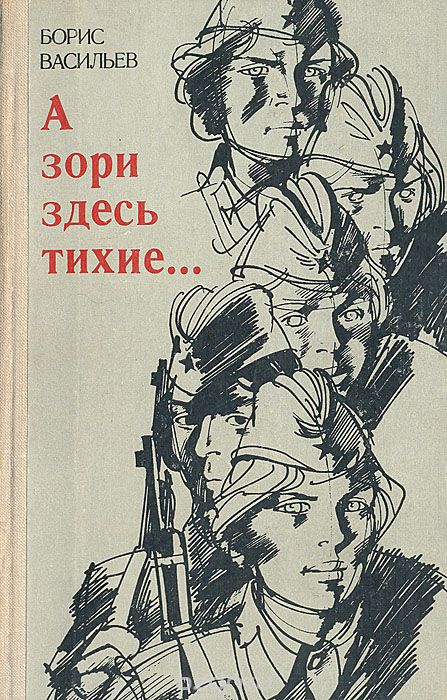 Заместитель директора по УВР   Халимова Х.А.Театрализованная постановка «А зори здесь тихие».Песня: « На Фидюнинских холмах тишина»…Жалалудинова ЗариятМагомедова Амина….Цветок, в росинках весь, к цветку приник,И пограничник протянул к ним руки.А немцы, кончив кофе пить, в тот мигВлезали в танки, закрывали люки.Такою все дышало тишиной,Что вся земля еще спала, казалось.Кто знал, что между миром и войнойКаких-то пять минут осталось! На 171-м разъезде уцелело двенадцать дворов, пожарный сарай да приземистый длинный пакгауз, выстроенный в начале века из подогнанных валунов. В последнюю бомбежку рухнула водонапорная башня, и поезда перестали здесь останавливаться, Немцы прекратили налеты, но кружили над разъездом ежедневно, и командование на всякий случай держало там две зенитные счетверенки.На западе (в сырые ночи оттуда доносило тяжкий гул артиллерии) обе стороны, на два метра врывшись в землю, окончательно завязли в позиционной войне; на востоке немцы день и ночь бомбили канал и Мурманскую дорогу; на севере шла ожесточенная борьба за морские пути; на юге продолжал упорную борьбу блокированный Ленинград.Шел май 1942 года. Стояли белые ночи. Длинные сумерки дышали густым настоем зацветающих трав. А зори здесь были тихими-тихими…Монологи в прозе о войне. Постановка "А зори здесь тихие"Фоном звучит романс "Жди меня и я вернусь"
На сцене в разных местах сидят девчата, занимаются каждая свои делом: пишет письмо, читает книгу, зашивает гимнастерку, играет а гитаре, делает прическу... Тут раздается стук подошв, все поворачиваются .Сценка: «А зори здесь тихие»Вероника: "Это наша Соня топает!" На сцену выходит Соня, читая на ходу томик Блока, девчата хихикают.Соня Гурвич:
     «А топали сапоги потому, что я никогда их не носила и получила в каптерке на два номера больше. Но наша семья была штатской, сапог там вообще не водилось, и даже папа не знал, за какие уши их надо тянуть… 
На дверях нашего маленького домика висела медная дощечка: «ДОКТОР МЕДИЦИНЫ СОЛОМОН АРОНОВИЧ ГУРВИЧ». И хотя папа был простым участковым врачом, дощечку не снимали, так как ее подарил дедушка и сам привинтил к дверям.
     У нас была очень дружная и очень большая семья: дети, племянники, бабушка, незамужняя мамина сестра, еще какая-то дальняя родственница, и в доме не было кровати, на которой спал бы один человек, а кровать, на которой спали трое, была. 
      Еще в университете я носила платья, перешитые из платьев сестер. Длинные и тяжелые, как кольчуги… Недолго, правда, носила: всего год. А потом надела форму. И сапоги — на два номера больше. 
      Я и в зенитчицы попала случайно. Фронт сидел в глухой обороне, переводчиков хватало, а зенитчиц нет.»
Галя Четвертак:
      «Да, я из детдома, и фамилию мне дали там же, потому что в четверть меньше всех ростом была. В десять лет я стала знаменитой: устроила скандал, которого монастырь не знал со дня основания. Конечно, нападение бородатого дядьки - все это выдумка. А потом слава прошла, но потом по детдому поползли слухи о зарытых монахами сокровищах. А не врать я просто не могла. Собственно, это была не ложь, а желания, выдаваемые за действительность. Повзрослев, я стала спокойнее, даже согласилась петь в хоре, хотя в душе мечтала о сольной партии, красивых платьях и популярности. Война застала меня на третьем курсе, и в первый же понедельник наша группа в полном составе явилась в военкомат. Группу взяли, а меня не хотели брать воевать, потому что не подходила под армейские стандарты ни ростом , ни возрастом. Но, главное, не сдаваться! Я упорно штурмовала военкома и так беззастенчиво врала, что ошалевший от бессонницы подполковник окончательно запутался и в порядке исключения направил в зенитчицы. Осуществленная мечта всегда лишена романтики.»
Лиза Бричкина:
        «А я все свои 19 лет провела в ощущении счастья. Жила на кордоне, с отцом. Он у меня лесником был. Мама умерла перед войной. Сильно болела, задыхалась от кашля. Дело мое было обычное: прибиралась в доме, готовила обед, обходила отцовские кварталы... Подруги мои, окончив школу... кто уехал учится, кто вышел замуж... А я ждала завтрашнего дня. Каждое утро просыпалась в ожидании какого-то чуда. А тут война. А потом я влюбилась...»
Вероника:  Влюбилась наша Бричкина! В старшину влюбилась!
Рита Осянина:
    «Девчонки, а я ярче всего помню школьный вечер, встречу с героями пограничниками. Я случайно оказалась рядом с лейтенантом Осяниным и сидела, боясь шевельнутся. А потом...Потом он пошел меня провожать, и я схитрила. Я повела его самой дальней дорогой. Я была первой из нашего класса, кто вышел замуж. Причем не за кого-нибудь, а за красного командира пограничника. Через год я родила мальчика. Я была самой счастливой женщиной на свете...Эта проклятая война! Я не жалела себя, своей жизни и молодости, потому что все время думала о том, что куда важнее чем я, мой муж, который геройски погиб во второй день войны... А если мои сын останется сиротой, мой маленький сын, в этом огромном и страшном мире..... Я все время думаю о нем: " Как переживет он войну? И как потом сложится его жизнь?" 
Женя Комелькова: «Как тяжело любимых потерять,
Увидеть, как пронзают пули их тела.
Как страшно видеть смерть и промолчать
И знать, что ничего вернуть назад нельзя.
Увидеть, как сестренку добивают,
Но не увидеть жалости в глазах убийц,
Как тяжело в войну бывает,
Уж я то знаю. Я - боец!
Шутила и смеялась всю дорогу,
Ни страха, ни усталости в глазах.
И одному лишь было видно Богу,
Как всё болит внутри, там, глубоко впотьмах...
Так что к этим сволочам немецким у меня свой личный счет имеется! Маму, сестренку, братишку... всех из пулемета уложили. И я совсем одна осталась.... И сказала я себе тогда: патроны кончатся - прикладом добью, мертвой буду - а зубами загрызу....»Монолог Женьки обрывает звук автоматной очереди, все девушки встревожено оглядываются, встают со своих мест и выстраиваются в одну линию и пятеро из них делают шаг впередНабижулаева Замира……Ах, война, что ж ты сделала, подлая?Вместо свадеб – разлуки и дым.Наши девочки платьица белыеРаздарили сестренкам своим.Сапоги.… Ну куда от них денешься?Да зеленые крылья погон…Вы наплюйте на сплетников, девочки,Мы сведем с ними счеты потом.Пусть болтают. Что верить вам не во что,Что идете войной наугад…До свидания, девочки! Девочки,Постарайтесь вернуться назадКадимагомедова Фатима….Как разглядеть за днями след нечёткий?Хочу приблизить к сердцу этот след...На батарее были сплошь девчонки, а старшей было-18 летЛихая чёлка под прищуром хитрым, бравурное презрение к войне...В то утро танки вышли прямо к Химкам, те самые. С крестами на бронеИ старшая, действительно старея, как от кошмара заслонясь рукойСкомандовала тонко:- Батарея-а-а ( Ой, мамочка !) Огонь ! И залп!И тут они заголосили, девчонки, запричитали всласть.Как будто бы вся бабья боль РоссииВ девчонках этих вдруг отозвалась!..Кружилось небо снежное, рябое, был ветер обжигающе горяч.Былинный плач висел над полем боя, он был слышней разрывов этот плач!..Ему -протяжному, земля внимала, остановясь на смертном рубеже.-Ой, мамочка!..-Ой страшно мне!..-Ой мама!.. И снова:- Батарея-а-а!..И ужеПред ними посреди земного шара, левее безымянного буграГорели неправдоподобно жарко четыре чёрных танковых костра.Раскатывалось эхо над полями, бой медленно кровью истекал.Зенитчицы кричали и стреляли, размазывая слезы по щекам!И падали, и поднимались снова.Впервые защищая наяву и честь свою ( в буквальном смысле слова)И родинуИ мамуИ Москву !Газиева Амина…..«Рожденные в года глухиеПути не помнят своего.Мы - дети страшных лет России -Забыть не в силах ничегоИспепеляющие годы!Безумья ль в вас, надежды ль весть?От дней войны, от дней свободы -Кровавый отсвет в лицах есть.Есть немота - то гул набатаЗаставил заградить уста.В сердцах, восторженных когда-то,Есть роковая пустота.И пусть над нашим смертным ложемВзовьется с криком воронье,-Те, кто достойней, Боже, Боже,Да узрят царствие твое!»Магомедова Марьям….. А здесь стояла тишина,
Была протока, как слеза,
Где пять девчат и старшина
Несли дозор во все глаза.
Шестнадцать немцев шли к гряде,
И сквозь лесную глубину
Девчонок крики по воде
Клеймили ужасом войну.

Сошлась Россия за спиной,
Держали фронт девчонки.
Был командир такой родной
В их путь совсем недолгий.
Туман стелился вдоль земли,
Враг старшиной был взят,
Но все же немцы не прошли
Взамен на жизнь девчат.

Не спела со старшиной девчонка,
Померк ее в болоте свет.
И та, другая, вскрикнув тонко,
Не донесла его кисет.
Застыла в быстром беге третья,
А две, огнем играя,
Красой громили лихолетье,
Мир адский покидая.

Ушли в небытие девчата.
Слеза катилась по щеке,
И бесполезная граната
Была зажата в кулаке.
И гнал он ненавистных фрицев,
Гнал из совсем последних сил,
Сквозь боль сумел к своим пробиться,
За гибель девочек он мстил.

Пылал, горел вдали закат,
А зори тихие здесь были.
С врагом сразились пять девчат,
Которые недолюбили.
Пять разных судеб и дорог
За что оборвала война?Песня 9 класс «И все о той войне»        Война, распоряжаясь по своему усмотрению жизнями, и судьбы людей переплетались причудливо                и         непонятно. Финальная сцена 6 человек на сцене со свечами после каждой смерти героиня задувает свечу. Муз В.А.Моцарт - "Масонская траурная музыка"        Война, распоряжаясь по своему усмотрению жизнями, и судьбы людей переплетались причудливо                и         непонятно. Финальная сцена 6 человек на сцене со свечами после каждой смерти героиня задувает свечу. Муз В.А.Моцарт - "Масонская траурная музыка"Лиза БричкинаЖуткий одинокий крик долго звенел над равнодушным ржавым болотом. Взлетал к вершинам сосен, путался в молодой листве ольшаника, падал до хрипа и снова из последних сил взлетал к безоблачному майскому небу.Лиза долго видела это синее прекрасное небо. Хрипя, выплевывала грязь и тянулась, тянулась к нему, тянулась и верила. Над деревьями медленно всплыло солнце, лучи упали на болото, и Лиза в последний раз увидела его свет — теплый, нестерпимо яркий, как обещание завтрашнего дня. И до последнего мгновения верила, что это завтра будет и для нее…Соня ГурвичЖдали немцы Соню или она случайно на них напоролась? Бежала без опаски по дважды пройденному пути, торопясь притащить старшине Васкову, махорку ту, трижды клятую. Бежала, радовалась и понять не успела, откуда свалилась на хрупкие плечи потная тяжесть, почему пронзительной, яркой болью рванулось вдруг сердце. Нет, успела. И понять успела и крикнуть, потому что не достал нож до сердца с первого удара: грудь помешала. Соня тускло смотрела в небо полузакрытыми глазами, и гимнастерка на груди была густо залита кровью. Галя ЧетвертакС шумом раздались кусты, и из них порскнула вдруг Галя. Выгнувшись, заломив руки за голову, метнулась через поляну наперерез диверсантам, уже ничего не видя и не соображая.Коротко ударил автомат. С десятка шагов ударил в тонкую, напряженную в беге спину, и Галя с разлету сунулась лицом в землю, так и не сняв с головы заломленных в ужасе рук. Замерло все на полянеЖенька КомельковаЖенькин автомат еще бил где-то, еще огрызался, все дальше и дальше уходя в лес. Все было как надо, — Женька не расстраивалась. Она вообще никогда не расстраивалась. Она верила в себя и сейчас, уводя немцев от Осяниной, ни на мгновение не сомневалась, что все окончится благополучно.И даже когда первая пуля ударила в бок, она просто удивилась. Ведь так глупо, так несуразно и неправдоподобно было умирать в девятнадцать лет.А немцы ранили ее вслепую, сквозь листву, и она могла бы затаиться, переждать и, может быть, уйти. Но она стреляла, пока были патроны. Стреляла лежа, уже не пытаясь убегать, потому что вместе с кровью уходили и силы. И немцы добили ее в упор, а потом долго смотрели на ее гордое и прекрасное лицо…Рита ОсянинаРита знала, что рана ее смертельна и что умирать она будет долго и трудно. Пока боли почти не было, только все сильнее пекло в животе и хотелось пить. Но пить было нельзя, и Рита просто мочила в лужице тряпочку и прикладывала к губам.Она не жалела себя, своей жизни и молодости, потому что все время думала о том, что было куда важнее, чем она сама. Сын ее оставался сиротой, оставался совсем один на руках у болезненной матери, и Рита гадала сейчас, как переживет он войну и как потом сложится его жизнь. Рита выстрелила в висок, и крови почти не было.Федот ЕвграфычЧто, взяли?… Взяли, да?… Пять девчат, пять девочек было всего, всего пятеро!… А не прошли вы, никуда не прошли и сдохнете здесь, все сдохнете! Осянина  Болит?Федот ЕвграфычЗдесь у меня болит.   Положил ведь я вас, всех пятерых положил, а за что? За десяток фрицев?Соня ГурвичНу зачем так… Все же понятно, война…Федот ЕвграфычПока война, понятно. А потом, когда мир будет? Будет понятно, почему вам умирать приходилось? Почему я фрицев этих дальше не пустил, почему такое решение принял? Что ответить, когда спросят: что ж это вы, мужики, мам наших от пуль защитить не могли! Что ж это вы со смертью их оженили, а сами целенькие? Дорогу Кировскую берегли да Беломорский канал? Да там ведь тоже, поди, охрана, — там ведь людишек куда больше, чем пятеро девчат да старшина с наганом!Галя Четвертак Не надоЖеня Комелькова  Родина ведь не с каналов начинается. Совсем не оттуда. А мы ее защищали. Сначала ее, а уж потом канал.Лиза БричкинаА зори-то здесь тихие-тихие.